TALLER COMPONENTES ELECTRÓNICOS(Para los alumnos lista impar)En parejas, realice el siguiente taller, y envíelo por correo para ser revisadoObserve el siguiente plano, enumere los componentes que son conocidos para usted de acuerdo a los vistos en clase y haga una lista de ellos, in dicando a qué elemento corresponde el símbolo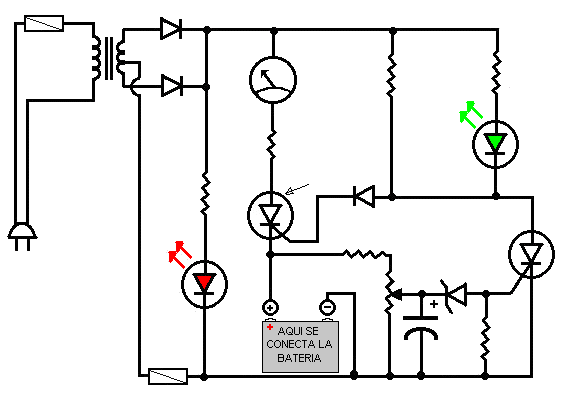 Observe la figura del circuito, identifique los componentes, enumérelos y coloque su nombre, de acuerdo a los vistos en clase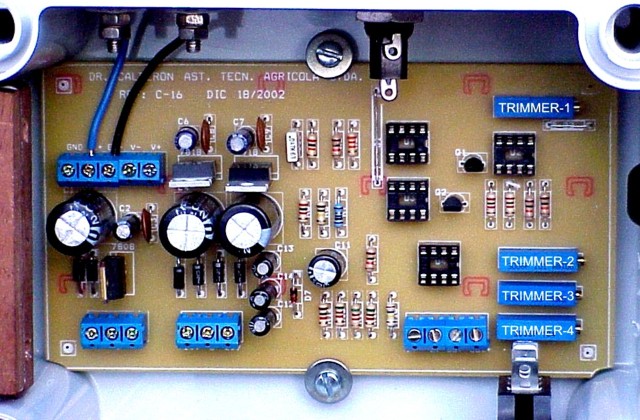 Observe la figura, enumere los componentes y haga una lista, de acuerdo a los vistos en clase 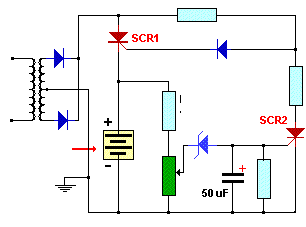 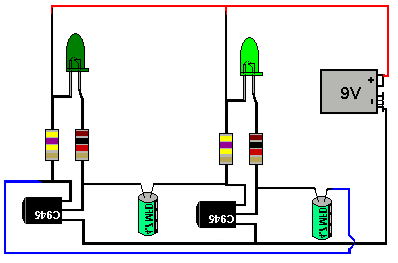 Observe la figura del circuito, identifique los componentes, enumérelos y coloque su nombre, de acuerdo a los vistos en clase